AANVRAAG WERVING / BEMIDDELING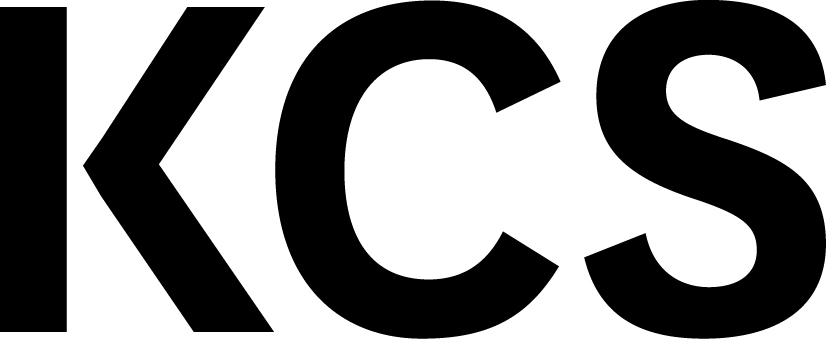 Gegevens opdrachtgever	Wervings- / Bemiddelingsopdracht Indien u al een reeds bestaande vacaturetekst hebt voor deze functie dan deze graag tezamen met dit aanvraagformulier per e-mail aanbieden; work@kcs-tilburg.nlAls er een kandidaat is aangesteld en u wilt detacheren via KCS dan graag het formulier “Aanvraag detachering / payroll “ aanleveren.Faculteit / DivisieBudgetcodeInkoopordernummerDepartement / AfdelingLeidinggevendeHR-adviseurReden vacature: uitbreiding of vervangingSecretaresse of Student uit het portefeuillebestand? of een andere (nieuwe) functie  Secretaresse /   Student / Anders  ………………………………………  Secretaresse /   Student / Anders  ………………………………………  Secretaresse /   Student / Anders  ………………………………………  Secretaresse /   Student / Anders  ………………………………………Functie (incl. niveau)Oproepkracht ja /  nee ja /  nee ja /  nee ja /  neeOmvang (fte)IngangsdatumEinddatum (t/m)Salarisschaal / Uurloon
(of indicatie)Werkdagen bij vaste uren (indien bekend)Werkdagen bij vaste uren (indien bekend) maandag  dinsdag  woensdag  donderdag  vrijdag  zaterdag 
 zondag. Indien geen vaste dagen: hoeveel werkdagen betreft de vacature:…..dagen per week maandag  dinsdag  woensdag  donderdag  vrijdag  zaterdag 
 zondag. Indien geen vaste dagen: hoeveel werkdagen betreft de vacature:…..dagen per week maandag  dinsdag  woensdag  donderdag  vrijdag  zaterdag 
 zondag. Indien geen vaste dagen: hoeveel werkdagen betreft de vacature:…..dagen per weekKan er een bestaande vacaturetekst worden gebruikt? Zo ja graag als bijlage toevoegen. (niet nodig voor een secretaresse-of student functie uit de pool)Kan er een bestaande vacaturetekst worden gebruikt? Zo ja graag als bijlage toevoegen. (niet nodig voor een secretaresse-of student functie uit de pool) ja, ik zend deze als bijlage mee /  nee, KCS maakt de vacaturetekst ja, ik zend deze als bijlage mee /  nee, KCS maakt de vacaturetekst ja, ik zend deze als bijlage mee /  nee, KCS maakt de vacaturetekstAls KCS de vacaturetekst maakt graag hier informatie noteren m.b.t. de werkzaamheden en de gewenste functie-eisenAls KCS de vacaturetekst maakt graag hier informatie noteren m.b.t. de werkzaamheden en de gewenste functie-eisenWordt er na werving gedetacheerd door KCS naar TiU?Wordt er na werving gedetacheerd door KCS naar TiU? ja /  nee /  nog niet bekend ja /  nee /  nog niet bekend ja /  nee /  nog niet bekend